The Maumee Chamber of Commerce and Metamora State Bank Present:Hometown Hero & Golden Apple Awards Banquet
March 5, 2020
The Pinnacle | 1772 Indian Wood Circle
Nominate your HERO today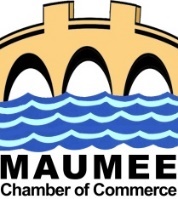 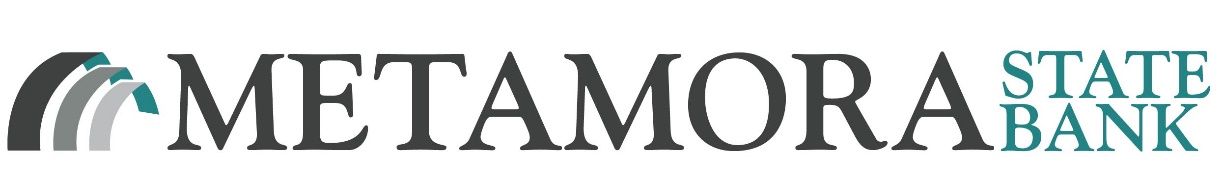 Outstanding Citizen Award
Awarded to an individual who has improved the Maumee community.  The Outstanding Citizen Award recipient has consistently given time and talent to make the community a better place to live.  2019 Recipient – Retired Police Chief James MacDonaldMaumee River Award
Awarded to a company or organization which has demonstrated exceptional generosity and civic responsibility.  The Maumee River Award recipient provides financial support or leadership in the community.   2019 Recipient – Meredith Party Rentals
Bridge Award
Awarded to an individual, company or organization that has helped foster and develop the youth citizenship of our community through volunteer service. 
2019 Recipient – Jim Durliat, Maumee Little League Commissioner
Golden Apple Awards
Award to recognize a teacher, coach, youth leader or mentor who has gone above and beyond in your school.  The Golden Apple Award is presented to an individual who has shown excellence in education with students in schools, churches, or other community settings.
2019 Recipients –Chris Noward, Sarah Otis, and JimWindnagle
Deadline for submission is Thursday, January 23rd, 2020
Nomination Form:  Nominee NameAward Nomination (select one):                                                             Outstanding Citizen, River Award, Bridge Award, Golden AppleOutstanding Citizen, River Award, Bridge Award, Golden AppleOutstanding Citizen, River Award, Bridge Award, Golden AppleOutstanding Citizen, River Award, Bridge Award, Golden AppleNominee Email Address:Nominee Email Address:Nominee Email Address:Nominee Email Address:Nominee Phone Number:Nominee Phone Number:Nominee Phone Number:Nominee Phone Number:Nominee's title or positionNominee's title or positionNominee's title or positionNominee's title or positionYears of serviceYears of serviceYears of serviceYears of service*Please email a high-quality photo of your nominee to kristin@maumeechamber.com**Please email a high-quality photo of your nominee to kristin@maumeechamber.com**Please email a high-quality photo of your nominee to kristin@maumeechamber.com**Please email a high-quality photo of your nominee to kristin@maumeechamber.com*Submitted by (your information):Submitted by (your information):Name(s)Name(s)Email AddressEmail AddressPhone NumberPhone NumberPlease describe why your nominee should receive this award:_________________________________________________________________________________Please describe why your nominee should receive this award:_________________________________________________________________________________Please attach additional documents such as letters of support, samples of nominee’s work, photos, etcetera.Please attach additional documents such as letters of support, samples of nominee’s work, photos, etcetera.Your extra information will assist in the judges' decision.Your extra information will assist in the judges' decision.Submit applications to Metamora State Bank | 501 W.  Dussel Dr. | Maumee, OHor Maumee Chamber of Commerce | 605 Conant St. | Maumee OH419-893-5805 | kristin@maumeechamber.comSubmit applications to Metamora State Bank | 501 W.  Dussel Dr. | Maumee, OHor Maumee Chamber of Commerce | 605 Conant St. | Maumee OH419-893-5805 | kristin@maumeechamber.com